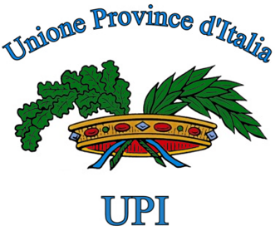 ISTITUZIONE ARCHIVIO INFORMATICO NAZIONALE DELLE OPERE PUBBLICHEAINOPPunto 3 odg Conferenza Unificata1 agosto 2019Parere favorevole con raccomandazioneL’obiettivo del decreto in oggetto, estremamente rilevante quanto ambizioso, è quello di costituire una banca dati di tutte le opere pubbliche sul territorio, a partire da strutture delicate quali ponti viadotti e gallerie.La costruzione di questa banca dati, stante la etereogeneità delle informazioni detenute dagli enti e stante altresì la necessità di ricondurre ad un unico standard conoscitivo il patrimonio infrastrutturale, comporterà un lungo e minuzioso lavoro ricognitivo, cui si dovrà affiancare anche un impegno di risorse umane e organizzative di fatto strutturale, essendo questa una banca dati che a tendere dovrà essere aggiornata in via continuativa.Ecco perché si raccomanda la massima attenzione da parte del Governo affinchè agli enti locali siano garantite tutte le misure idonee, di carattere finanziario nonché sotto il profilo delle risorse umane, per sostenere tale investimento, in maniera strutturale e continuativo. In questo senso sarà indispensabile valutare gli esiti del lavoro che sarà avviato e portato avanti dal Tavolo tecnico permanente, cui è affidato il delicato compito di accompagnamento degli enti nel processo di implementazione dell’Archivio Nazionale Nel confermare il parere favorevole all’intesa va però sottolineato come, proprio all’indomani della tragedia del Ponte Morandi, le Province hanno operato una ricognizione puntuale delle situazioni di criticità delle infrastrutture (ponti viadotti e gallerie) con relativa stima di fabbisogno finanziario, ricognizione cui però non è seguito un impegno finanziario specifico ed adeguato da parte del Governo. Si auspica che l’accresciuta attenzione sul tema possa essere accompagnata da misure finanziarie adeguate e tempestive.